PRIJAVA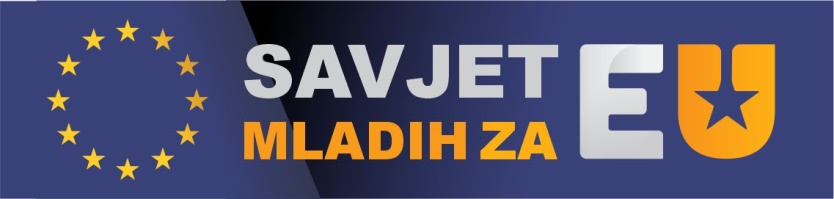 Napomena: Prijave slati na mejl: eukutak.me@gmail.com  ROK ZA PRIJAVU: 15. decembar 2022. godine do 00h.Za dodatne informacije nas možete kontaktirati na broj 069 113 114Ime i PrezimeGrad iz kojeg dolaziteKontakt telefonKontakt e-mailObrazovanjeRadno iskustvoDodatne edukacije i uspjesiKratko o sebiTvoja očekivanja od savjeta mladih za EUTvoje ideje